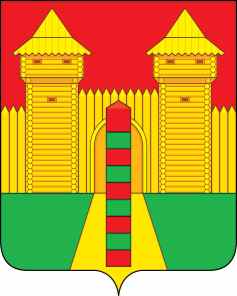 АДМИНИСТРАЦИЯ  МУНИЦИПАЛЬНОГО  ОБРАЗОВАНИЯ «ШУМЯЧСКИЙ   РАЙОН» СМОЛЕНСКОЙ  ОБЛАСТИПОСТАНОВЛЕНИЕот 17.06.2022г. № 299          п. ШумячиВ соответствии с Земельным кодексом Российской Федерации, решением Шумячского районного Совета депутатов от 01.02.2002 № 7 «Об управлении и распоряжении земельными участками, находящимися в государственной                       собственности и расположенными на территории муниципального образования «Шумячский район» Смоленской области», на основании заявления                                Т.В. Кургузовой от 11.04.2022г.  Администрация муниципального образования «Шумячский район»                    Смоленской областиП О С Т А Н О В Л Я Е Т:                 1. Предоставить в аренду на срок 20 (двадцать) лет Кургузовой Татьяне Викторовне земельный участок из земель населенных пунктов с кадастровым  номером 67:24:0410101:298, находящийся по адресу: Российская Федерация, Смоленская область, Шумячский район, Снегиревское сельское поселение,                      д. Починичи  (далее – Участок), для  использования в целях –  для ведения                    личного подсобного хозяйства (приусадебный земельный участок),  площадью 1314 (одна тысяча триста четырнадцать) кв.м. 2.    Ограничения использования или обременения Участка: -земельный участок полностью расположен в границах зоны с реестровым               номером 67:00-6.77 от 15.03.2019, ограничение использования земельного участка в пределах зоны: Указ Президента РФ "Об утверждении перечня                        приграничных территорий, на которых иностранные граждане, лица без                       гражданства и иностранные юридические лица не могут обладать на праве                     собственности земельными участками" от 09.01.2011г. №26, вид/наименование: Приграничная территория, на которой иностранные граждане, лица без                       гражданства и иностранные юридические лица не могут обладать на праве                    собственности земельными участками, тип: Пограничная зона, дата решения: 09.01.2011, номер решения: 26, наименование ОГВ/ОМСУ: Президентом РФ;-ограничения прав на земельный участок, предусмотренные статьями 56, 56.1     Земельного кодекса Российской Федерации; Срок действия: с 2022-03-11;                      реквизиты документа-основания: указ от 09.01.2011 № 26 выдан: Президентом РФ; Содержание ограничения (обременения): Указ Президента РФ "Об                       утверждении перечня приграничных территорий, на которых иностранные     граждане, лица без гражданства и иностранные юридические лица не могут                  обладать на праве собственности земельными участками" от 09.01.2011г. №26; Реестровый номер границы: 67:00-6.77; Вид объекта реестра границ: Зона с                 особыми условиями использования территории; Вид зоны по документу:                    Приграничная территория, на которой иностранные граждане, лица без                           гражданства и иностранные юридические лица не могут обладать на праве                   собственности земельными участками; Тип зоны: Пограничная зона.3.Отделу экономики и комплексного развития Администрации                               муниципального образования «Шумячский район» Смоленской области                       подготовить проект договора аренды Участка. И.п. Главы муниципального образования «Шумячский район» Смоленской области                                             Г.А. ВарсановаО предоставлении в аренду                                Т. В. Кургузовой земельного участка, государственная собственность на              который не разграничена 